UNIVERSITAS MEDAN AREA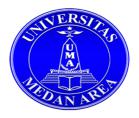 DAFTAR HADIR KULIAH / PRAKTIKUMMENGETAHUI,DEKANCATATAN :setiap dosen yang memberikan mata kuliah, harus menandatangani kartu absensi. Bagi mahasiswa yang tidak hadir agarDosen membuat tanda (x) pada kolom yang telah disediakan setiap memberi kuliah.Dr. HERI KUSMANTO, MANIDN.0006106403FAKULTAS: ISIPOLNAMA DOSEN: ILMA SAAKINAH TAMSIL, M.CommPROGRAM STUDI: ILMU KOMUNIKASIMK/PRAKTIKUM/SKS: TEORI AUDIO VISUAL / 2KELAS: A2TKT/SEMESTER:VI/6WAKTU: 10:20-12:00 WIBTAHUN AKADEMIK: 2019/2020N o.N PMNAM A M AHASISW A12345678910111213141516JLH1.178530004LAMEKI GOHAE2.178530008MARIANA SIMATUPANG3.178530012RAHMAT AULIA4.178530018HADYNDA WAHYUSUCI5.178530020ABDUL GANI SIREGAR6.178530024CATHARINE CINTIA7.178530026AKBAR ATTHARIQ8.178530040RIRIS SIREGAR9.178530042SARAH RAFINA10.178530044JENI ANGELIA BR. SILITONGA11.178530046ADINDA BR SEMBIRING12.178530054SUCI WULANDANI13.178530058MUHAMMAD IKHSAN PANE14.178530060PUTRI LISMAWARNI15.178530062JASPER PRENGIHON HUTABARAT16.178530068MUKTAR ALDI SADLI LUBIS17.178530072ADHE SUHAMDI18.178530076VALLERY JOSUA LUMBAN GAOL19.178530086ZEFANY OSCAR DONALD FERNANDO P20.178530094YOSHUA VALLERY SIBARANIN o.N PMNAM A M AHASISW A12345678910111213141516JLH21.178530098SUCI AMALIA HERMAWAN LUBIS22.178530102ANGELA SEPRILIAN NEVANDA SIHUR23.178530110LAURA CHRISTINE DHEA SIMANUNGK24.178530128PUTRI SELPIA WULANDARI25.178530130DINI ANGGRAINI26.178530136DIAN NIRWANA NASUTION27.178530146IMAM SHOLIH MADANI RITONGA28.178530150REZA NOVRIANDI KESUMA RITONGA29.178530154RIZKY MAULANA LUBISJUMLAH MAHASISWAHARI/TANGGALTANDA TANGAN DOSENTANDA TANGAN KOMISARISMATERI KULIAH/PRAKTIKUMTANDA TANGAN KA.SUBBAG.AKADEMIK